     Project S.H.I.N.E. FACT SHEETService-Learning(Spring 2019)BACKGROUND INFORMATIONIn the mid-1990s, the United States tightened its immigration policies and implemented Federal Welfare Reform. This legislation increased the strain on immigrant communities throughout the country. As a direct result, Hawaii saw cutbacks in social services and welfare provisions for its non-U.S. citizens. The Chinese Community Action Coalition (CCAC), a non-profit grassroots organization, responded.   In 1996, the CCAC developed the Honolulu Chinese Citizenship Tutorial Program (HCCTP) - to help immigrants pass the naturalization examination for U.S. citizenship.  	The HCCTP’s successes have involved student-tutors from UH-Manoa, Chaminade, KCC, HCC, HPU, and Michigan State.  Inspired by the HCCTP, similar service-learning opportunities have evolved at other sites.  Each local program needs student-tutors each semester.	You can get involved through S.H.I.N.E. – “Students Helping in the Naturalization of Elders.”  This national service-learning initiative supports the Hawaii tutorials by engaging college students in English language tutoring and intensive review of the INS exam’s civics material.  THE GOALS OF THE PROGRAMTo tutor immigrants of Honolulu communities - to help them learn English and pass their citizenship exams . . . thus maintaining their quality-of-life.To promote inter-ethnic agency, community, and university collaboration.To raise the consciousness of college students concerning government policies toward immigrants and the “immigrant experience”.To promote and facilitate the empowerment of immigrants in Hawai’i.COURSE REQUIREMENTS ASSOCIATED WITH S.H.I.N.E.*Attend all training/workshop sessions.  Consult your campus coordinator in advance of any time conflicts.  Complete the program’s paperwork and your school’s Service-Learning registration (registration, waiver and contract).Secure a regular shift appointment & site.  Commit to that shift by tutoring for two hours each week, for the duration ofthe 10-week program Keep journals of training and tutoring sessions - Include summary of events, thoughts/reflections about what happened, and links to course material.  Meet with instructor to discuss the S.H.I.N.E. service-learning experience.Complete program evaluation.* Requirements for courses are ultimately defined by their respective instructors.TUTORING SESSIONS  									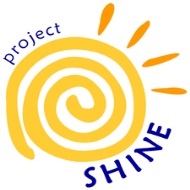 SHIFTSTutors are expected to focus on two areas: understanding and passing the citizenship test, and conversational English.Each tutor is required to complete a minimum of 20 tutorial hours and 5 training/reflection hours by the end of the program’s 10-week period. After completing SHINE’s Orientation, you will confirm your tutorial shift, which you will commit to for the duration of the program (February 9 – April 20, 2019). *** Please come to SHINE’s Orientation ready with your first & second choice for a tutorial shift and $5 for a field book.  Sign-up is on a first-come, first-served basis and we do not guarantee you will get your first choice.II. MAKE-UPSAny time missed (absences, tardies, certain holidays, etc.), must be made-up.  Make-up work is scheduled by making arrangements with a tutor coordinator to attend another shift.  Each shift is 2 hours long, and punctuality is important.  Prior to the beginning of their shift, tutors must inform their shift coordinator if they will be absent/late. Tutors are expected to focus on two areas:  understanding and passing the INS exam, and conversational English. TRAINING SESSIONSThese sessions are mandatory.  The first is an orientation, registration, and shift scheduling session.  Second, on-site training features immigration and naturalization information, exercises on aging and cultural sensitivity, web tools, and tips for developing yourself as a tutor.  Lastly, our mid-semester Reflection Workshop provides a forum for any problems and observations that may have arisen during the first few weeks of tutoring and allows students to “own” the program by developing it together.  It also provides help for writing reflection papers & focuses on sharing and learning from our learners.Training dates, times, and locations are listed in this table. Please note the things you should bring along with you.HOW DO I SIGN UP?For service-learning credit through Project SHINE, you must first follow your school's instructions for Service-Learning registration. Please find the appropriate link below.For Chaminade students:  Go to the Service-Learning section of Chaminade University’s website, https://servicelearning.chaminade.edu/. GO TO THE “GET STARTED” TAB to register. Once you complete the online registration form, print out the waiver form. Complete this form and get it signed by a SHINE Coordinator at Orientation.For KCC SL students: Please go to http://kapiolaniserve.weebly.com Complete your registration and associated forms, and then you'll receive access to your timesheet.For UHM SL students*: Please follow instructions posted here, where you can also find links to the forms you need: http://socialsciences.hawaii.edu/access/engagement/service-learning.html*If you are doing Project SHINE as a volunteer and not for a service-learning course, we ask that you still complete the registration.NEXT, all students must come to the SHINE Orientation as described in the preceding section.  BE ON TIME; we will cover essential material in 30 minutes. Shift scheduling takes place immediately after you complete Orientation. Any scheduling conflicts with Orientation should be resolved BEFORE that date; please contact us. No make-up orientations will be scheduled for volunteers who come forward after the pre-scheduled Orientation date.FOR FURTHER INFORMATION & LEADERSHIP OPPORTUNITIES:Please visit our website. (in the “Find a Project” tab, you’ll see SHINE)   https://servicelearning.chaminade.edu/   Contact the Project SHINE Director, Candice Sakuda, at csakuda@chaminade.edu. If you are interested in becoming a site coordinator or student leader, please send an email before the end of the first week of classes.AREADAYLOCATIONSHIFTLiliha/ChinatownSaturdaysKukui Gardens420 N. King St., #1079:30 am - 11:30 amLiliha/ChinatownSundaysKalanihuia1220 A’ala St.9:30 am - 11:30 amTrainingDateTimeLocationWhat to BringOrientationSaturday,Jan. 26th 1:00 pmHenry Hall, room 102 (at CUH)1st & 2nd choice for tutorial shift. $5 for Field bookYour school’s SL Forms At the orientation, you will receive a shift assignment AND a corresponding appointment for your on-site training.  Your appointment will fall on a date listed below. At the orientation, you will receive a shift assignment AND a corresponding appointment for your on-site training.  Your appointment will fall on a date listed below. At the orientation, you will receive a shift assignment AND a corresponding appointment for your on-site training.  Your appointment will fall on a date listed below. At the orientation, you will receive a shift assignment AND a corresponding appointment for your on-site training.  Your appointment will fall on a date listed below. At the orientation, you will receive a shift assignment AND a corresponding appointment for your on-site training.  Your appointment will fall on a date listed below.On-Site TrainingSaturday,Feb. 2ndAs assigned (See above)As assigned (See above)Tutorial Timesheet (to be signed on-site), field book.Reflection WorkshopSaturday, March 93:30 - 5:00 pmHale Hoaloha Room 103 Chaminade UniversityAny questions, comments, concerns you have, plus stories you’d like to share regarding your tutorial experience thus far.